WINNACUNNET HIGH SCHOOLGIRLS SOCCER 2020 SEASON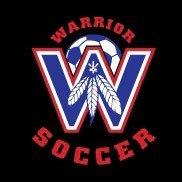 Dear Winnacunnet Girls Soccer Player,	My name is Nick O’Brien and I would like to introduce myself to you as the Varsity Girls’ Soccer coach at Winnacunnet High School. Thank you first and foremost for your interest in becoming a member of our program. Winnacunnet fields three teams, Reserve, Junior Varsity and Varsity. By choosing to join our program, you will be competing for a position and playing time on one of these three teams. As a Freshmen, you are eligible to make any of the three teams. The Varsity team will be the most competitive team to earn a roster spot.It is very important for you and your family to complete all of the required paperwork, a physical and other forms as soon as you can. August 17th is our first day of pre-season and these forms are required for you to participate. You can find out more information on the school’s athletic website:                http://www.winnacunnetathletics.org/One of the best things that you can do to prepare for preseason is to establish a fitness program for yourself. Soccer is a game of fitness, and to compete in high school, it is a requirement. Normally, we have voluntary training sessions throughout the summer. However, due to the current Covid-19 situation, we may not be able to offer these sessions in person. By providing your email, the coaching staff will be inviting you to join a Winnacunnet Girls Soccer Google Classroom or you can sign up to the Classroom page yourself by using the following code; grwsdx5.           Using Google Classroom, the staff will be communicating important information regarding Covid-19 updates, calendars, voluntary online soccer resources/competitions, and the potential of optional online Zoom/Google Meets trainings.   In closing, congratulations on your Eighth Grade Graduation! Thank you again for your interest and we look forward to meeting you. If you have any questions, please do not hesitate to email me at nobrien@warriors.winnacunnet.org. We also post updates on our Twitter and Instagram pages (please see below). See you this Summer (whether in person or remotely!),Nick O’BrienWinnacunnet Girls Varsity Soccer CoachFollow us on Twitter @Winna_G_Soccer and IG winnagirlssoccer